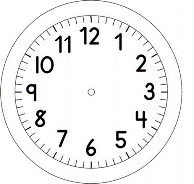 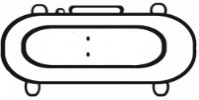 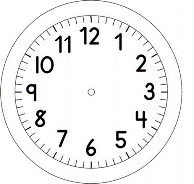 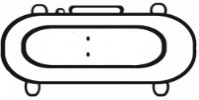 MATEMÁTICA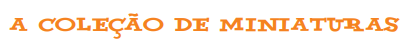 1.OBSERVE AS COLEÇÕES: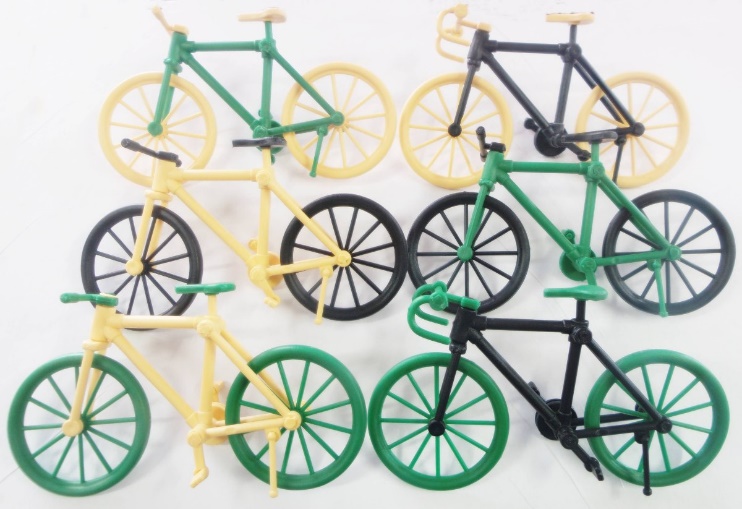 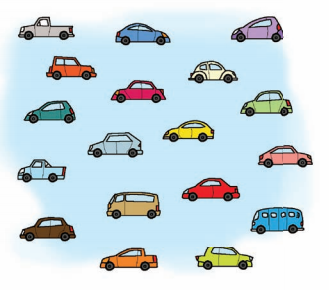 2. PINTE UM QUADRINHO PARA CADA UNIDADE* DA COLEÇÃO DE CARRINHOS E UM QUADRINHO PARA CADA UNIDADE  DA COLEÇÃO DE BICICLETAS.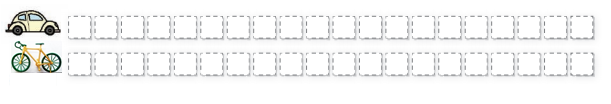  RESPONDA:EM QUAL COLEÇÃO  HÁ MAIS?_____________________________QUANTOS A MAIS?_______________________________________EM QUANTAS UNIDADES SÃO IGUAIS OU SEJA TÊM O MESMO TANTO?_______________________COLEÇÃO DE BICICLETASPARA FACITAR A CONTAGEM , CONTE DE DOIS EM DOIS. 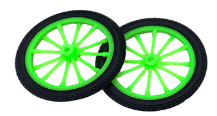 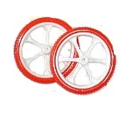 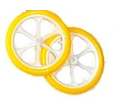 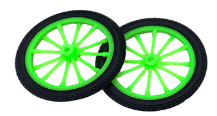 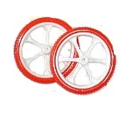 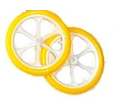 3. AGORA, COMPLETE A SEQUÊNCIA CONTANDO DE DOIS EM DOIS:RESPONDA:SE NA COLEÇÃO DE BICICLETAS HOUVESSE SETE BICICLETAS QUANTAS RODAS SERIAM?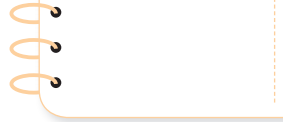 COLEÇÃO DE CARRINHOS CONTE, MAIS RÁPIDO,  CONTANDO DE QUATRO EM QUATRO.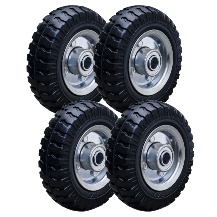 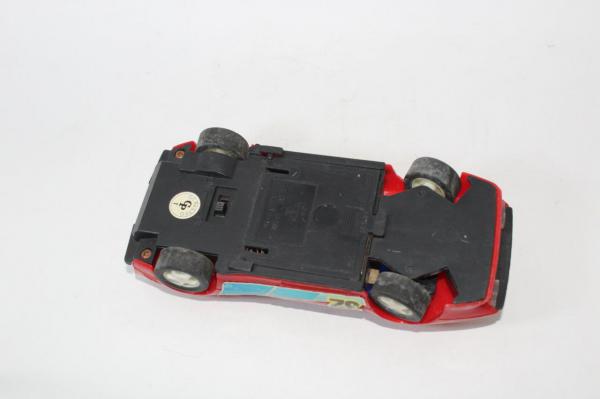 4. COMPLETE A SEQUÊNCIA CONTANDO DE QUATRO EM QUATRO.RESPONDA:SETE CARRINHOS, QUANTAS RODAS?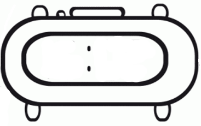 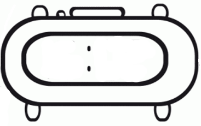 